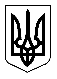 УкраїнаМЕНСЬКА МІСЬКА РАДАМенського району Чернігівської області(сорок друга сесія сьомого скликання )РІШЕННЯ26 серпня 2020 року	№ 378Про відмову у наданні дозволу на розроблення проєктів землеустрою щодо відведення земельних ділянок по наданню у приватну власність на території Менського районуРозглянувши звернення громадян щодо надання дозволу на виготовлення проєктів землеустрою щодо відведення земельних ділянок по передачі у власність, для ведення особистого селянського господарства орієнтовною площею 2,00 га кожному за рахунок земель комунальної власності на території Менського міської ради, подані документи, керуючись ст. ст. 12, 116, 118, 121, 134, п. 21 розділу Х Перехідні положення Земельного кодексу України зі змінами та доповненнями, ст. 26 Закону України «Про місцеве самоврядування в Україні», Менська міська рада ВИРІШИЛА:Відмовити у наданні дозволу на розроблення проєктів землеустрою щодо відведення земельних ділянок по наданню у приватну власність для ведення особистого селянського господарства за рахунок земель комунальної власності, на території Менської об’єднаної територіальної громади:гр. Фесенко Євгенії Олександрівні, орієнтовною площею 2,00 га, у зв’язку з тим, що зазначена земельна ділянка, включена до державного акту на право колективної власності серії ЧН 0036 від 18.11.1995 року, який на даний час не скасований (за відомостями отриманими від відділу у Менському районі Головного управління Держгеокадастру у Чернігівськіій області), земельна ділянка підлягає інвентаризації та реєстрації права комунальної власності, відповідно Закону України "Про внесення змін до деяких законодавчих актів України щодо вирішення питання колективної власності на землю, удосконалення правил землекористування у масивах земель сільськогосподарського призначення, запобігання рейдерству та стимулювання зрошення в Україні";гр. Пінчук Олександру Анатолійовичу, орієнтовною площею 2,00 га на земельній ділянці з кадастровим номером 7423081500:03:000:0489, за межами с.Бірківка, у зв’язку з невідповідністю бажаного місця розташування земельної ділянки, вимогам законів, прийнятих відповідно до них нормативно-правових актів (землі громадського пасовища, відповідно до рішення 41 сесії Менської міської ради 7 скликання від 04.08.2020 року № 342);Пінчук Анатолію Михайловичу, орієнтовною площею 2,00 га на земельній ділянці з кадастровим номером 7423081500:03:000:0489, за межами с. Бірківка, у зв’язку з невідповідністю бажаного місця розташування земельної ділянки, вимогам законів, прийнятих відповідно до них нормативно-правових актів (землі громадського пасовища, відповідно до рішення 41 сесії Менської міської ради 7 скликання від 04.08.2020 року № 342);Пінчук Тетяні Миколаївні, орієнтовною площею 2,00 га на земельній ділянці з кадастровим номером 7423081500:03:000:0489, за межами с. Бірківка, у зв’язку з невідповідністю бажаного місця розташування земельної ділянки, вимогам законів, прийнятих відповідно до них нормативно-правових актів (землі громадського пасовища, відповідно до рішення 41 сесії Менської міської ради 7 скликання від 04.08.2020 року № 342);Пінчук Марії Анатоліївні, орієнтовною площею 2,00 га на земельній ділянці з кадастровим номером 7423081500:03:000:0489, за межами с. Бірківка, у зв’язку з невідповідністю бажаного місця розташування земельної ділянки, вимогам законів, прийнятих відповідно до них нормативно-правових актів (землі громадського пасовища, відповідно до рішення 41 сесії Менської міської ради 7 скликання від 04.08.2020 року № 342);Ананченко Валентині Михайлівні, орієнтовною площею 2,00 га, за межами с. Бірківка, враховуючі рішення №337 від 04.08.2020 року 41 сесії Менської міської ради 7 скликання «Про продаж права на земельні ділянки» та п.3 ст. 136 Земельного кодексу України;Кривицькій Наталії Володимирівні, орієнтовною площею 2,00 га, за межами с. Бірківка, враховуючі рішення №337 від 04.08.2020 року 41 сесії Менської міської ради 7 скликання «Про продаж права на земельні ділянки» та п.3 ст. 136 Земельного кодексу України;Федоренко Антоніні Григорівні, орієнтовною площею 2,00 га, за межами с.Бірківка, враховуючі рішення №337 від 04.08.2020 року 41 сесії Менської міської ради 7 скликання «Про продаж права на земельні ділянки» та п.3 ст. 136 Земельного кодексу України;Невжинському Миколі Васильовичу, орієнтовною площею 2,00 га, за межами с. Бірківка, враховуючі рішення №337 від 04.08.2020 року 41 сесії Менської міської ради 7 скликання «Про продаж права на земельні ділянки» та п.3 ст. 136 Земельного кодексу України;Литвиненку Сергію Олександровичу, орієнтовною площею 2,00 га, за межами с. Бірківка, враховуючі рішення №337 від 04.08.2020 року 41 сесії Менської міської ради 7 скликання «Про продаж права на земельні ділянки» та п.3 ст. 136 Земельного кодексу України;Мелашедченку Вячеславу Федоровичу, орієнтовною площею 2,00 га, за межами с. Бірківка, враховуючі рішення №337 від 04.08.2020 року 41 сесії Менської міської ради 7 скликання «Про продаж права на земельні ділянки» та п.3 ст. 136 Земельного кодексу України;Ананченку Миколі Івановичу, орієнтовною площею 2,00 га, за межами с.Бірківка, враховуючі рішення №337 від 04.08.2020 року 41 сесії Менської міської ради 7 скликання «Про продаж права на земельні ділянки» та п.3 ст. 136 Земельного кодексу України;Коробейніковій Антоніні Володимирівні, орієнтовною площею 2,00 га, за межами с. Бірківка, враховуючі рішення №337 від 04.08.2020 року 41 сесії Менської міської ради 7 скликання «Про продаж права на земельні ділянки» та п.3 ст. 136 Земельного кодексу України;Стежка Сергію Вікторовичу, орієнтовною площею 2,00 га, за межами с.Бірківка, враховуючі рішення №337 від 04.08.2020 року 41 сесії Менської міської ради 7 скликання «Про продаж права на земельні ділянки» та п.3 ст. 136 Земельного кодексу України;Козацькій Євдокії Василівні, орієнтовною площею 2,00 га, за межами с.Бірківка, враховуючі рішення №337 від 04.08.2020 року 41 сесії Менської міської ради 7 скликання «Про продаж права на земельні ділянки» та п.3 ст. 136 Земельного кодексу України;Козацькому Анатолію Васильовичу, орієнтовною площею 2,00 га, за межами с. Бірківка, враховуючі рішення №337 від 04.08.2020 року 41 сесії Менської міської ради 7 скликання «Про продаж права на земельні ділянки» та п.3 ст. 136 Земельного кодексу України;Ховрич Олегу Сергійовичу, орієнтовною площею 2,00 га, за межами с.Бірківка, враховуючі рішення №337 від 04.08.2020 року 41 сесії Менської міської ради 7 скликання «Про продаж права на земельні ділянки» та п.3 ст. 136 Земельного кодексу України;Гаркавому Артему Анатолійовичу, орієнтовною площею 2,00 га, за межами с. Бірківка, враховуючі рішення №337 від 04.08.2020 року 41 сесії Менської міської ради 7 скликання «Про продаж права на земельні ділянки» та п.3 ст. 136 Земельного кодексу України;Чариєв Володимиру Абдуллаєвичу, орієнтовною площею 2,00 га, за межами с. Бірківка, враховуючі рішення №337 від 04.08.2020 року 41 сесії Менської міської ради 7 скликання «Про продаж права на земельні ділянки» та п.3 ст. 136 Земельного кодексу України;Кривицькому Сергію Івановичу, орієнтовною площею 2,00 га, за межами с. Бірківка, враховуючі рішення №337 від 04.08.2020 року 41 сесії Менської міської ради 7 скликання «Про продаж права на земельні ділянки» та п.3 ст. 136 Земельного кодексу України;Задерей Андрію Васильовичу, орієнтовною площею 2,00 га, за межами с.Бірківка, враховуючі рішення №337 від 04.08.2020 року 41 сесії Менської міської ради 7 скликання «Про продаж права на земельні ділянки» та п.3 ст. 136 Земельного кодексу України;Корніловій Мар’яні Володимирівні, орієнтовною площею 2,00 га, за межами с. Бірківка, враховуючі рішення №337 від 04.08.2020 року 41 сесії Менської міської ради 7 скликання «Про продаж права на земельні ділянки» та п.3 ст. 136 Земельного кодексу України;Сороці Ніні Миколаївні, орієнтовною площею 2,00 га, за межами смт.Макошине, у з’язку з тим, що дозволи на розроблення проєктів, землеустрою щодо відведення земельної ділянки (місце розташування, якої зазначене у додаткових матеріалах) надані іншим громадянам, згідно рішення 40 сесії 7 скликання Менської міської ради від 10.07.2020 року за № 321, договори на проведення робіт по виготовленню проектів між громадянами та виконавцем укладені 23.07.2020 року за № 122 та №118;Кравченко Валентині Михайлівні, площею 2,00 га, за межами населеного пункту с. Городище, Менського району, Чернігівської області, відповідно ст.122 Земельного кодексу України;Бут Станіславу Анатолійовичу, площею 2,00 га, за межами населеного пункту с. Городище, Менського району, Чернігівської області, відповідно ст.122 Земельного кодексу України.Контроль за виконанням рішення покласти на постійну комісію з питань містобудування, будівництва, земельних відносин та охорони природи, згідно до регламенту роботи Менської міської ради сьомого скликання та на заступника міського голови з питань діяльності виконкому Гайдукевича М.В.Міський голова							Г.А. Примаков